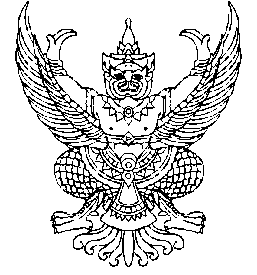 ที่  มท  0810.7/ว ถึง  สำนักงานส่งเสริมการปกครองท้องถิ่นจังหวัด ทุกจังหวัด ตามที่กรมส่งเสริมการปกครองท้องถิ่นได้จัดพิมพ์แบบประเมินประสิทธิภาพขององค์กรปกครองส่วนท้องถิ่น (Local Performance Assessment: LPA) ประจำปี 2563  และได้จัดส่งแบบประเมินประสิทธิภาพขององค์กรปกครองส่วนท้องถิ่น ประจำปี 2563 ให้สำนักงานส่งเสริมการปกครองท้องถิ่นจังหวัด เพื่อแจกจ่ายให้กับทีมประเมินประสิทธิภาพขององค์กรปกครองส่วนท้องถิ่นและองค์กรปกครองส่วนท้องถิ่นแล้ว นั้นเนื่องจากกรมส่งเสริมการปกครองท้องถิ่นได้มีการเพิ่มเติมคำอธิบายแบบประเมินประสิทธิภาพขององค์กรปกครองส่วนท้องถิ่น (Local Performance Assessment: LPA) ประจำปี 2563   ดังนั้น เพื่อให้การตรวจประเมินประสิทธิภาพขององค์กรปกครองส่วนท้องถิ่นถูกต้อง สมบูรณ์ และเป็นไปตามแนวทางเดียวกัน จึงขอส่งรายละเอียดเพิ่มเติมคำอธิบายแบบประเมินประสิทธิภาพขององค์กรปกครองส่วนท้องถิ่น (Local Performance Assessment: LPA) ประจำปี 2563 และสรุปจำนวนตัวชี้วัดการประเมินประสิทธิภาพขององค์กรปกครองส่วนท้องถิ่น (Local Performance Assessment: LPA) ประจำปี 2563 ให้สำนักงานส่งเสริมการปกครองท้องถิ่นจังหวัด ทุกจังหวัด รายละเอียดปรากฏ         ตามเอกสารที่แนบมาพร้อมนี้ 						       กรมส่งเสริมการปกครองท้องถิ่น						                      พฤษภาคม  2563กองพัฒนาและส่งเสริมการบริหารงานท้องถิ่นกลุ่มงานส่งเสริมการบริหารกิจการบ้านเมืองที่ดีท้องถิ่น โทร. 02 241 9000 ต่อ 2312โทรสาร 02 241 6956                                                                                                            ผู้ประสานงาน 1. นายสุริยะ หินเมืองเก่า โทร 064-951-5885                   2. นายไพศาล พันธุระ โทร 084-399-4263